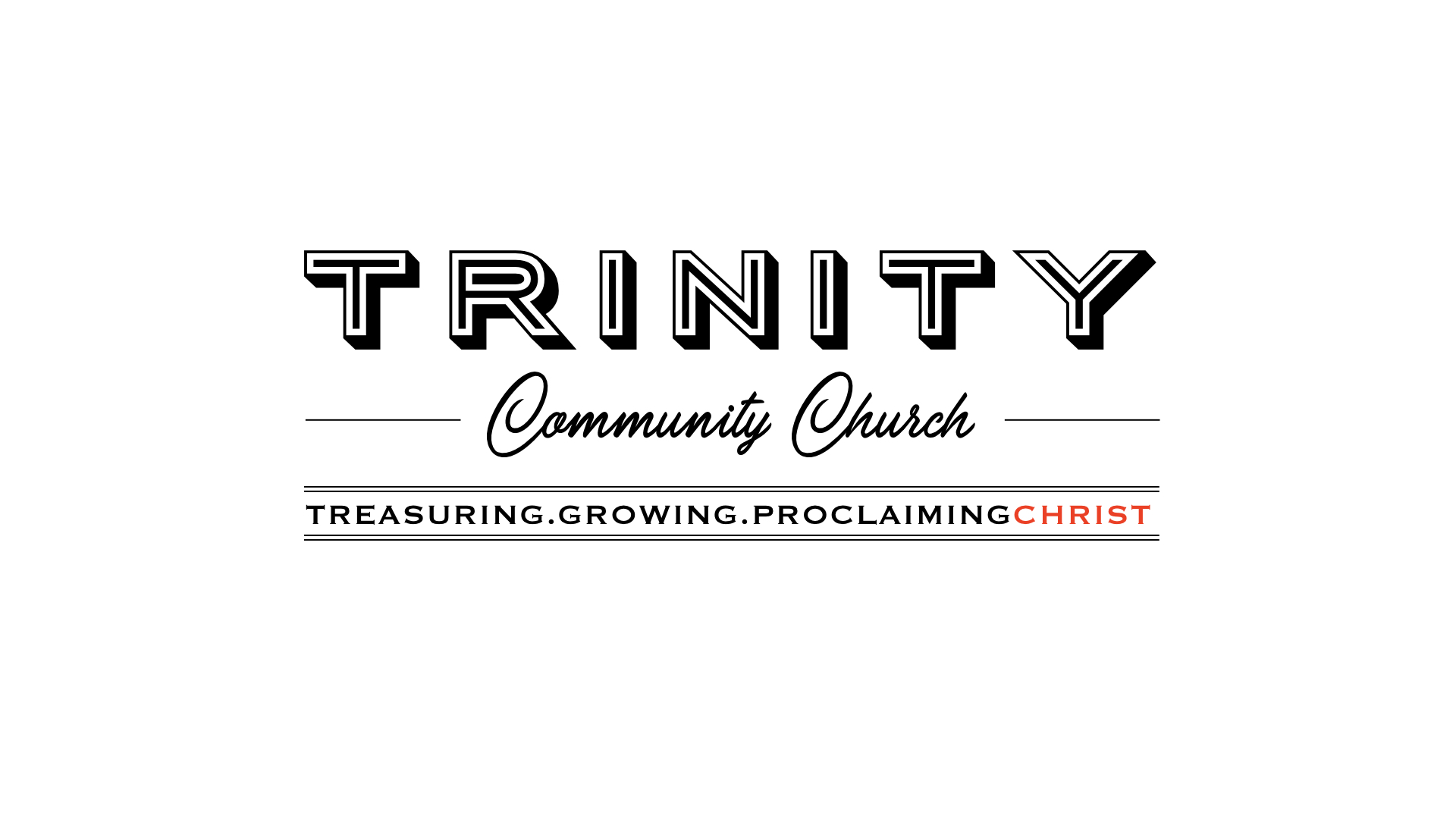 Member Request form for using the Church’s EquipmentPerson Responsible:  ____________________________________________________________Cell #: ________________________________________________________________________Email: ________________________________________________________________________Name of Event _________________________________________________________________Date of Event: _________________________________________________________________Date checking out the equipment___________________________________________Date returning the equipment______________________________________________Equipment Request/s: __________________________________________________Quantity_________________2)  __________________________________________________Quantity_________________3)  __________________________________________________Quantity_________________4)  __________________________________________________Quantity_________________5)  __________________________________________________Quantity_________________6)  __________________________________________________Quantity_________________7)  __________________________________________________Quantity_________________8)  __________________________________________________Quantity_________________9)  __________________________________________________Quantity_________________10) __________________________________________________Quantity________________